Society and Culture Investigation Planner – Term 2 Lessons and Homework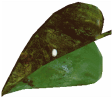 Stage 1: Preparation (Term 1 Weeks 9-10)Name:Focus Question:Guiding Questions:Stage 2:
Planning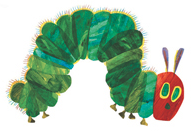 Week 1Stretton Centre library excursionStage 2:
PlanningWeek 2Stage 3
Development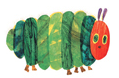 Week 3Stage 3
DevelopmentWeek 4Ms Grant on camp Thurs-FriStage 3
DevelopmentWeek 5Mid-term reportsStage 4:
Draft Report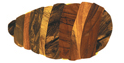 Week 6Stage 4:
Draft ReportWeek 7Public Holiday MondayStage 4:
Draft ReportWeek 8Refugee WeekSubmit draft to Turnitin FridayTerm 2 ReportsStage 5:
Final Report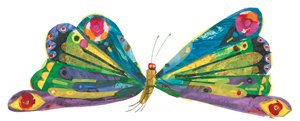 Week 9Stage 5:
Final ReportWeek 10Submit final to Turnitin Friday